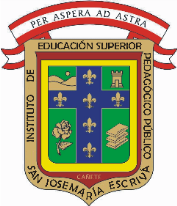 SOLICITA: 	Inscripción al Concurso de Admisión – 2020SEÑOR DIRECTOR GENERAL DEL INSTITUTO DE EDUCACIÓN SUPERIOR PEDAGÓGICO PÚBLICO “SAN JOSEMARÍA ESCRIVÁ” – CAÑETES.D.Yo………………………………………………………………………………………………de………años………..de……..edad. Identificado (a) con D.N.I. Nº……………………………	me presento y expongo:		Que, habiendo culminado mis estudios de Educación Secundaria y deseando seguir Estudios Superiores en la Institución a su cargo, solicito se me considere como POSTULANTE al Examen de Admisión – 2020 en la Especialidad de…………………….………..a Ud. Señor Director, solicito acceder a mi petición por los motivos expuestos.Para lo cual adjunto los documentos solicitados.		Por lo tanto:		Es justicia que espero alcanzar.San Vicente de Cañete…………de…………………………………..de 2020.Firma del Postulante.Especialidades:EDUCACIÓN INICIAL IDIOMA INGLÉSDECLARACIÓN JURADAYo,……………………………………………………………………………………………………………………………………………de…………….. Años, identificado (a) con D.N.I. Nº………………………………………………………..……………Domiciliado (a) en.…………………………………………………………………………………………………………………..En pleno uso de mis facultades y de libre voluntad postulo a la Carrera de: ……………………………………………………………….que ofrece el IESPP “San Josemaría Escrivá” de Cañete, en el Concurso Público de Admisión 2020.Declaro bajo juramento lo siguiente:Tener conocimiento, aceptar y admitir las Normas del Proceso de Admisión 2020.No registrar antecedentes penales, judiciales o policiales.Gozar de buena salud.Haber concluido los estudios de la etapa de Educación Básica.Que la Información y documentación presentada son verdaderas y se ajustan a la verdad.En caso que se compruebe la falsedad de la presente Declaración jurada me someto a las sanciones y lo previsto en las Normas que regulan el Proceso de Admisión 2020.San Vicente de Cañete,………………de…………………………….de 2020.Firma del (a) Postulante